Војводе Момчила 10-12-16,  Бања Лука, тел: 051/433-620На основу члана 8. став 1), члана 70. став 1., 3. и 6., члана   64.став 1.тачка б)  Закона о јавним набавкама  Босне и Херцеговине („Службени гласник  БиХ“ бр.39/14,59/22) одредбама Правилника о поступку додјеле уговора  о услугама из Анекса II  Закона о јавним набавкама  („Службени гласник БиХ,  број: 02/23) и члана 33. Статута Центра за развој пољопривреде и села, а на основу утврђене препоруке од стране комисије број:177-1/2023 од  21.02.2023.године, за провођење поступка за избор најповољнијег  понуђача за набавку  „Пружања услуга осигурања-обезбјеђења имовине: техничко обезбјеђење објеката, надзор и контрола алармног противпровалног система, техничко обезбјеђење објеката путем мобилних патрола и интервенција на дојаву  о покушају провала“, Директор Центра  д о н о с и, сљедећу:О Д Л У К Уо избору најповољнијег понуђача1.Прихвата се приједлог-препорука Комисије, број:177-1/2023 од 21.2.2023.године,-за набавку „Пружања услуга осигурања-обезбјеђења имовине: техничко обезбјеђење објеката, надзор и контрола алармног противпровалног система, техничко обезбјеђење објеката путем мобилних патрола и интервенција на дојаву  о покушају провала“, услуге из  из АНЕКСА II Закона,  по позиву за доставу понуда   број:138-1/23 од  09.02.2023.године, обавјештење о набавци број: 256-9-2-1-22-17/23 од 09.02.2023. године, објављено на Порталу јавних набавки БиХ. 2.Уговор се додјељује  понуђачу „BOND“  д.о.о.  Бања Лука, понуда број:01/П-48/2023 од 15.02.2023.год.  за понуђену цијену од 19.980,00 КM без ПДВ-а, односно   23.376,60 КМ са ПДВ-ом.3. Понуда понуђача из тачке 2.ове одлуке  бира се у поступку јавне набавке број: 138-1/23, јер је понудио  најнижу цијену понуде  , у складу са чланом 64.тачка 1. под б) Закона о јавним набавкама Босне и Херцеговине.4.Уговорни орган закључиће уговор са најповољнијим понуђачем под условима утврђеним у јавном позиву  (тендерској документацији). 5.Ова одлука објавиће се на веб-страници: www.crusbl.org истовремено са упућивањем понуђачима који су учествовали у поступку јавне набавке, сходно члану 70.став (6) Закона о јавним набавкама. 6. Ова одлука се доставља се свим понуђачима који су  учествовалиу поступку јавне набавке, у складу са чланом 71. став (2) Закона о јавним набавкама. О б р а з л о ж е њ еПоступак јавне набавке покренут је Одлуком о покретању поступка јавне набавке број: 138/23-О од  09.02.2023.године. Јавна набавка је проведена по Правилнику  о поступку додјеле уговора  о услугама из Анекса II  Закона о јавним набавкама,  путем јавног  позива за доставу понуда  број:138-1/23  који је објављен на Порталу јавних набавки БиХ заједно са обавјештењем о набавци број:256-9-2-1-22-17/23 од 09.02.2023. године.Процијењена вриједност јавне набавке без ПДВ-а: 20.000,00 КМ.Позив за доставу понуда  објављен на  Порталу јавних набавки БиХ заједно са обавјештењем о набавци  услуга из Анекса II  Закона о јавним набавкама, те је исти са Портала јавних набавки је преузело три понуђача. Комисија за јавну набавку, именована је рјешењем број:138-2/23 од 09.02.2023.године.У предвиђеном року за доставу понуда пристигла је само једна понуда,  регистрована у Записнику о пријему понуда бр. 166/23 од 16.02.2023.године. Дана 20.02.2023.године у 11:15 часова  извршено је јавно отварање понуда о чему је сачињен Записник са отварања понуда бр.173/23  од 20.02.2023.г. који је благовремено (у законском року) путем факса достављен   понуђачу  који су доставио понуду у предметном поступку набавке.Комисија за јавну набавку је благовремено и правилно извршила отварање  понуде и оцјену приспјеле понуде, о чему је сачинила одговарајуће записнике. Комисија је констатовала да је пристигла  само једна  понуда и то понуда понуђача: „BOND“ d.o.o.  Бања Лука понуда пристигла 16.02.2023. године у 10:15 часова, цијена понуде износи 19.980,00 КМ без ПДВ-а, односно  укупна цијена понуде са ПДВ-ом износи 23.376,60  КМ.Понуда је  благовремено запримљена, а неблаговремено запримљених понуда није било.Комисија је приступила детаљном прегледу достављене понуде, у циљу утврђивања да ли су достављени сви тражени документи и да ли задовољавају квалификационе услове.Разматрајући понуду, комисија је  утврдила  да је пристигла  понуда  понуђача  испунила услове  за учешће-квалификацију и да је достављена  понуду у складу са условима прописаним тендерском документацијом-позивом за доставу понуда и иста је прихватљива за уговорни орган. Извршена је рачнска контрола понуде и утврђено је да нема рачунских грешака.С обзиром да је јавним позивом-  тендерском документацијом, као критеријум за избор најповољнијег понуђача утврђена најнижа цијена, као и чињеницу да је пристигла само једна понуда  која је прихватљива,   комисија је оцијенила да је понуђач „BOND“ d.o.o.  Бања Лука  понудио најнижу  цијену  за предметну набавку   у износу од 19.980,00 КМ  без ПДВ-а,  односно 23.376,60 КМ    са ПДВ-ом, те је ваљало прихватити приједлог Комисије и одлучити као у диспозитиву. Из наведених разлога, комисија је примјеном члана 64. став 1. тачка б) Закона о јавним набавкама БиХ (најнижа цијена) предложила уговорном органу да са наведеним понуђачем закључи уговор за пружања услуга осигурања-обезбјеђења имовине: техничко обезбјеђење објеката, надзор и контрола алармног противпровалног система, техничко обезбјеђење објеката путем мобилних патрола и интервенција на дојаву  о покушају провала“ а што је уговорни орган прихватио и одлучио као у диспозитиву ове Одлуке. Поука о правном лијеку: 	Сваки понуђач који има легитиман интерес за конкретни уговор о јавној набавци и који сматра да је Уговорни орган  у току конкретног поступка додјеле уговора прекршио  једну или више одредби Закона о јавним набавкама  БиХ  или подзаконских аката донесених на основу њега  има право изјавити жалбу на поступак. Жалба се изјављује  у писаној форми  Канцеларији за разматрање жалби путем Уговорног  органа директно на протокол,  или препорученом  поштанском пошиљком, у најмање 3 (три) примјерка,  на начин и у року прописаним члановима 99. и 101. став 4) Закона о јавним набавкама БиХ. Број:178/2023-О					                          ДИРЕКТОРДана: 21.02.2023.године		                                    Драшко Илић, дипл.екон.                                                                                           ______________________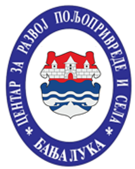 ЦЕНТАР ЗА РАЗВОЈ ПОЉОПРИВРЕДЕ И СЕЛАБАЊА ЛУКАЦЕНТАР ЗА РАЗВОЈ ПОЉОПРИВРЕДЕ И СЕЛАБАЊА ЛУКА.